DOSSIER DE CANDIDATURE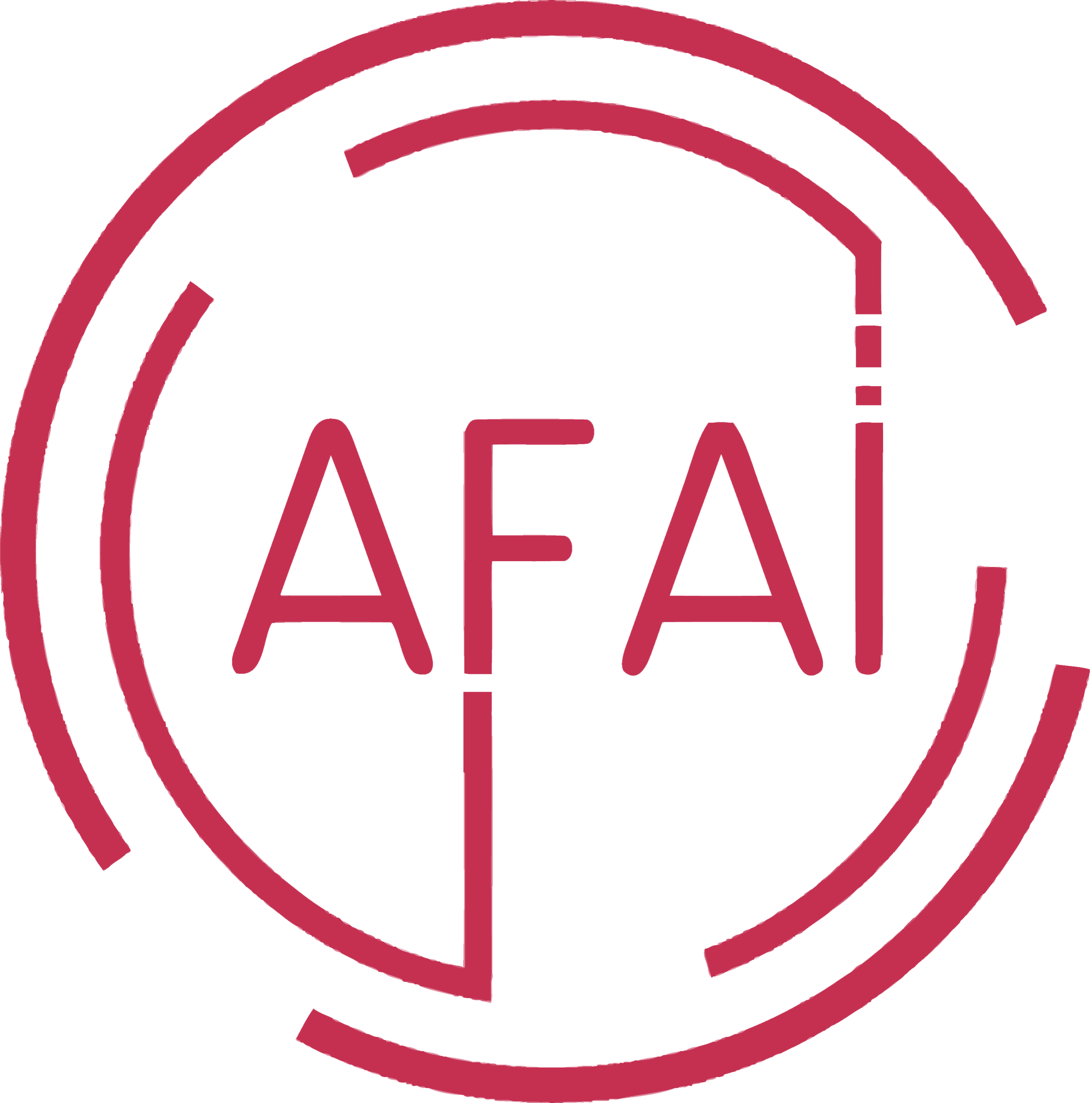 Demande d’adhésion à l’Association Française des Artistes de l’Immersif1- Etat Civil Nom : Prénom : Date de naissance : Adresse : N° de téléphone : Email : Souhaitez-vous nous communiquer votre identité sur les réseaux sociaux ? Facebook : Twitter : Instagram : Autorisez-vous l’AFAI à partager des contenus de votre compte personnel ? 	Oui		NonPour quoi souhaitez-vous adhérer à l’AFAI ?2- Autorisation de droit à l’image Il est possible que l’AFAI, lors des différents événements qu’elles organisent, prenne des photos de vous. Je, soussignée, Nom :……………………………Prénom:……………………………………………Adresse : ………………………………………………………………………………………………………….Code postal :………………………………………..Ville :………………………………………………….Pays :………………………………………………….Tél :…………………………………………………….@ :………………………………………………@................................... Autorise, à titre gratuit l’Association Française des Artistes de l’Immersif-  à me filmer/et ou me prendre à photo à des fins de communication- à effectuer un montage, reproduire et diffuser ces images/enregistrements lors de projections à but non lucratif.- à publier ces images/voix sur le web - à les graver sur DVDJe peux me rétracter à tout moment, sur simple demande écrite à Jérémy Saltiel 
32bis Boulevard Anatole France93300 AubervilliersJe m’engage à ne pas tenir responsable la structure précitée ainsi que ses représentantes et toute personne agissant avec sa permission pour ce qui relève de la possibilité d’un changement de cadrage, de couleur et de densité qui pourrait survenir lors de la reproduction.Ce contrat est reconduit de manière tacite chaque année. La présente autorisation est personnelle et incessible et ne s'applique qu'aux supports explicitement mentionnés. Je déclare avoir 18 ans ou plus et être compétente à signer ce formulaire en mon propre nom. J’ai lu et compris toutes les implications de cette autorisation. Fait à                      Le                                        Signature :La suite du dossier est réservé aux personnes voulant adhérer à l’association en tant que porteur.se.s de projet.3- Le projetTitre du projet : Type de projet : Expliquez-nous la dimension immersive du projet : Le modèle économique :Budget prévisionnel (ou réalisé, le cas échéant)* Nous vous rappelons que votre budget prévisionnel doit impérativement être à l’équilibre afin que votre projet soit étudié par la commission. CommentairesCalendrier d’action prévisionnel :Votre projet est-il porté par une structure ? Oui		NonLa suite du dossier est à compléter uniquement si le projet est porté par une structure existante. 4- La structure Nom de la structure : Type de structure :Nom, Prénom ou raison sociale :Adresse complète du siège social :Code postal : 							Ville : Code SIRET (14 caractères) : Code APE : Souhaitez-vous nous communiquer votre identité sur les réseaux sociaux ? Facebook : Twitter : Instagram : Autorisez-vous l’AFAI à partager des contenus de votre compte personnel ? 	Oui		NonJe certifie que toutes les informations renseignées sont exactes et m’engage à régler la cotisation d’adhésion si ma candidature est acceptée. Fait à 						le Signature : DépensesMontant en €RecettesMontant en €Achat Subventions publiquesScénographie DRAC Costumes et accessoiresCollectivités territorialesMatériel techniqueApport en coproductionPrestations de servicesLocationDotations privéesLocations de matérielsMécénatAutres prestations CrowdfundingCommunication Autres apportsSupports de communicationFonds propresAutres investissements en communication Ventes de produits diversBilletterieRémunération Rémunération du personnelAutres types de rémunérationTotal des charges prévisionnellesTotal des recettes prévisionnelles DATEACTIONLIEUPUBLIC (s’il y a)